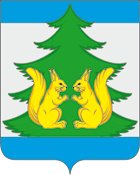 Контрольно-счетная комиссия муниципального образования «Ленский муниципальный район»ул. Бр.Покровских,  д.19,  с.Яренск,   Ленский р-н,   Архангельская область      165780, тел.(818 59) 5-25-84, email ksklensky@mail.ru_______________________________________Заключениео результатах экспертно-аналитического мероприятия«Экспертиза муниципальных программ» 1. Основание для проведения экспертно-аналитического мероприятия: п.7 ч.2 ст. 9 Федерального закона от 07.02.2011 № 6-ФЗ «Об общих принципах организации и деятельности контрольно-счетных органов субъектов Российской Федерации и муниципальных образований», п.3.8  плана работы контрольно-счетной комиссии МО «Ленский муниципальный район» на 2016 год2. Предмет экспертно-аналитического мероприятия:   муниципальная программа  «Создание условий для развития сельского хозяйства в МО «Ленский муниципальный район» на 2017 – 2020 годы»3. Объект (объекты) экспертно-аналитического мероприятия: Администрация МО «Ленский муниципальный район».4. Срок проведения экспертно-аналитического мероприятия с 22 ноября по 25ноября 2016 года.        5. Цель экспертно-аналитического мероприятия:   выявление или подтверждение отсутствия нарушений и недостатков в муниципальных программах, создающих условия неправомерного и (или) неэффективного использования средств бюджета муниципального образования, невыполнения (неполного выполнения) задач и функций муниципального образования. В ходе экспертизы осуществляется содержательное рассмотрение и оценка муниципальной программы.6. Результаты мероприятия:  В   настоящее время на территории МО «Ленский муниципальный район» действуют постановления Администрации МО «Ленский муниципальный район» от 20 июня 2011 года № 72 «Об утверждении Стратегии развития муниципального образования «Ленский муниципальный район» до 2020 года» и от 30 апреля 2014 года  № 283 – н «Об утверждении Порядка разработки и реализации муниципальных программ МО «Ленский муниципальный район» (далее Постановление 283-н). В соответствии с Постановлением Администрации МО «Ленский муниципальный район» от 06.06.2016 года №322 «Об утверждении перечня муниципальных программ МО «Ленский муниципальный район», разрабатываемых в 2016 году» утвержден перечень муниципальных программ МО «Ленский муниципальный район», разрабатываемых в 2016 году. Муниципальная программа  «Создание условий для развития сельского хозяйства в МО «Ленский муниципальный район» на 2017 – 2020 годы»  включена в утвержденный перечень.Экспертиза проведена по представленным документам:- Постановление  Администрации МО «Ленский муниципальный район» от    27 сентября  2016 года  № 547-н «Об утверждении муниципальной программы «Создание условий для развития сельского хозяйства в МО «Ленский муниципальный район» на 2017-2020 годы»;- иные документы (по запросу КСК) по разработке проекта муниципальной программы в соответствии с Постановлением 283-н  не предоставлены, кроме Пояснительной записки к проекту постановления Администрации МО «Ленский муниципальный район» «Об утверждении муниципальной программы «Создание условий для развития сельского хозяйства в МО «Ленский муниципальный район» на 2017 – 2020 годы».Установлено в ходе проведения экспертизы муниципальной программы:  1. Постановлением № 547-н от 27.09.2016 года была утверждена муниципальная программа «Создание условий для развития сельского хозяйства в МО «Ленский муниципальный район» на 2017 – 2020 годы»  (далее Программа).          2. В паспорте Программы:          2.1. Ответственным исполнителем (разработчиком) Программы   утвержден   Отдел производственной сферы, жилищно-коммунального и сельского хозяйства Администрации МО «Ленский муниципальный район»,   что нарушает  ст. 179 БК РФ, гл.6 ст.37 п.20 Устава  МО «Ленский муниципальный район» и противоречит заявленному исполнителю мероприятия 1. 2.2.  В разделе «Основание для разработки Программы», в нарушение п.8 Постановления 283-н не указан нормативный документ - Постановление Администрации МО «Ленский муниципальный район» от 06.06.2016 года №322 «Об утверждении перечня муниципальных программ МО «Ленский муниципальный район», разрабатываемых в 2016 году»            2.3. В   соответствии с   п.9 Постановления 283-н формирование муниципальных программ должно осуществляется исходя из стратегических целей развития района.  Цель   программы  - «повышение финансовой устойчивости сельскохозяйственного производства», задача Программы «стимулирование роста объемов сельскохозяйственного производства» лишь  частично по п.2.6 и 2.7 соответствуют стратегии развития района до 2020 года, так как в основном  стратегическая задача в данной области заявлена как «организация переработки сельхозпродукции на территории района».             Ни в цели, ни в задаче Программы не определено, на какое сельскохозяйственное производство нацелена данная Программа, в частности не указан территориальный признак. Исходя из целевых показателей и индикаторов Программы,   Программа направлена на стимулирование производства с/х продукции (по наименованиям) в     хозяйствах индивидуальных предпринимателей, занимающихся сельскохозяйственным производством, в сельскохозяйственных производственных кооперативах района (далее сельскохозяйственных организациях). Исходя из мероприятий, Программа направлена на стимулирование производства с/х продукции в АПК района,  либо в  личных подсобных хозяйствах граждан, либо организациях закупающих продукцию.            В нарушение п.7 Постановления 283-н задача Программы не отражает совокупность взаимосвязанных заданий по осуществлению муниципальных функций, направленных на достижение цели реализации Программы. Задача, поставленная как стимулирование роста объемов, предполагает большее значение показателей по заявленным мероприятиям, чем установленные показатели  и   индикаторы      муниципальной программы (определенные, как достижение   определенного размера сельскохозяйственного производства).     2.4. В соответствии с п.12 постановления 283-н, в случае отсутствия подпрограмм в позиции «перечень подпрограмм»    указываются слова «Подпрограммы отсутствуют», в нарушение указано «Не предусмотрены».          2.5. В нарушение приложения №1 постановления 283-н, в графу «Соисполнители программы» включены участники Программы: органы местного самоуправления муниципальных образований    поселений;  сельскохозяйственные организации; организации и индивидуальные предприниматели, осуществляющие закупку сельскохозяйственной продукции; организации потребительской кооперации; граждане, ведущие личное подсобное хозяйство. Согласно утверждённой  форме приложения №1 графа «Участники программы» отсутствует.                2.6. Три ожидаемых результата реализации Программы не соответствуют целевым показателям Программы из-за отсутствия уточнения   конкретных участников, кто должен достигнуть, данные результаты, а именно сельскохозяйственные организации.  3. В соответствии с  постановлением 283-н    раздел «перечень программных мероприятий» должен содержать перечень мероприятий, которые предлагается реализовать для решения задач муниципальной  программы и достижения поставленных целей. Мероприятия должны быть увязаны по срокам, ресурсам и в итоге обеспечивать достижение целевых индикаторов и показателей соответствующих задач программы. В графе  «Ожидаемые  
результаты  реализации  мероприятия»  указываются конкретные результаты реализации мероприятия Программы.           Установлено по данному разделу Программы: В целом программа согласно   раздела 1 направлена для того чтобы привлечь областные, федеральные средства, но наименования задач, мероприятий, целевых показателей не соотносятся (разнятся) с Постановлением Правительства Архангельской области от 09.10.2012 N 436-пп  (ред. от 18.10.2016) «Об утверждении государственной программы развития сельского хозяйства и регулирования рынков сельскохозяйственной продукции, сырья и продовольствия Архангельской области на 2013 - 2020 годы»4. В разделе «Механизм реализации программы» не указаны нормативные правовые акты Правительства Архангельской области  по поучению субсидий    на соответствующий финансовый год, хотя данные документы в областной программе прописаны.      5. По разделу «Ресурсное обеспечение программы» установлено, что в соответствии с Постановлением 283-н включение в проект муниципальной программы финансирования мероприятия за счет средств иных источников, кроме  муниципального бюджета, должно быть подтверждено соглашениями (договорами) о намерениях между муниципальным заказчиком и организациями,  органами государственной власти субъекта, органами местного самоуправления (поселений), подтверждающими финансирование целевой программы за счет средств внебюджетных источников, средств областного бюджета, федерального бюджета, бюджетов поселений. КСК данных документов не предоставлено. В представленной пояснительной записке имеется только расчет субсидии за реализацию молока по годам Программы.             6. В нарушение п.13  Постановления 283-н отсутствуют документы по согласованию проекта муниципальной программы, КСК не представлены.  Вывод: С учетом изложенного утверждённая муниципальная программа  «Создание условий для развития сельского хозяйства в МО «Ленский муниципальный район» на 2017 – 2020 годы»:- частично оформлена и разработана с  нарушением Постановления Администрации МО «Ленский муниципальный район» от 30 апреля 2014 года  № 283 – н «Об утверждении Порядка разработки и реализации муниципальных программ МО «Ленский муниципальный район»;- финансово-экономическую экспертизу утвержденной муниципальной программы   провести в   невозможно, так как предполагаемые расходы при разработке проекта не подтверждены расчетами. Председатель контрольно счетной комиссии   МО «Ленский муниципальный район»                                                        С.Е. АлексееваЗаместитель председателя контрольно счетной комиссии   МО «Ленский муниципальный район»                                                        А.В. Корольковаот 25 ноября   2016 года   №  112Председателю Собрания депутатов МО «Ленский муниципальный район»       Т.С. Лобановой,Главе   МО «Ленский муниципальный район»А.Г.ТорковуНаименование
мероприятияОжидаемые  
результаты  
реализации  
мероприятияНаименование целевых  
показателей и     
индикаторов Программы, соответствующих мероприятии.Обеспечение достижения целевых индикаторов, задач целей Программы мероприятиями1234 1.Обеспечение роста объемов сельскохозяйственного производства и финансовой устойчивости сельского хозяйстваОбеспечение доли прибыльных сельскохозяйственных организаций к общему количеству хозяйств  на уровне 80 %;Производство молока  до 89 тонн;производство скота в живом весе до 9,5 тонн;производство картофеля до 40 тонн;рост удоя молока на корову до 3100 кг в год.1  Производство молока в сельскохозяйственных организациях МО «Ленский муниципальный район» (тонн);2.Производство скота в живом весе в сельскохозяйственных организациях МО «Ленский муниципальный район»  (тонн); 3. Производство картофеля в сельскохозяйственных организациях МО «Ленский муниципальный район»  (тонн);4. Поголовье коров в сельскохозяйственных организациях МО «Ленский муниципальный район»  (голов);5. Доля прибыльных коллективных хозяйств к общему количеству хозяйств  (%);Обеспечивает достижение, но негде,  в Программе нет показателей по надою коров.* В тоже время установлено некорректное название мероприятия, т.к. оно обеспечивает рост с/х производства и финансовую устойчивость только в сельскохозяйственных организациях, а не во всем АПК, т.к. субсидии за произведенную и реализованную животноводческую продукцию даются   крестьянским (фермерским) хозяйствам и индивидуальным предпринимателям без образования юридического лица, осуществляющим сельскохозяйственное производство животноводческой продукции. 2.Осуществление информационно-консультационной помощи сельхозпроизводителям всех форм собственности, гражданам, ведущим личное подсобное хозяйство;Содействие в участии в региональных программахУлучшение общих условий функционирования АПК района.нетОбеспечиваетдостижение целей, задач ПрограммыВ нарушение Постановления 238-н не указаны конкретные результаты реализации мероприятия Программы (количество консультаций, количество участников региональных программ и т.п.)3.Создание условий для реализации сельскохозяйственной продукции, производимой в сельскохозяйственных организациях и личных подсобных хозяйствах граждан;Поддержка местных товаропроизводителей; Заключение соглашений      на поставку  и закупку сельхозпродукции ; Возмещение части затрат  по закупке у населения: мяса - 32 т. в живом весе,  картофеля -48 т., овощей -20т.нетОбеспечиваетдостижение целей ПрограммыДанное мероприятие нацелено и на выполнение задачи по развитию переработки в районе, данная задача в Программе отсутствует, как и показатели  по ней. Некорректное название мероприятия , т.к. субсидия выдается на закупку сельскохозяйственной продукции у граждан, ведущих личное подсобное хозяйство.4. Содействие в формировании объемов лесных насаждений для обеспечения потребностей сельхозтоваропроизводителей в древесине для отопления, возведения объектов производственного и административного назначения и их ремонтаОбеспечение функционирования производственной инфраструктуры сельскохозяйственного производстванет Обеспечиваетдостижение целей ПрограммыВ нарушение Постановления 238-н не указаны конкретные результаты реализации мероприятия Программы 5. Организация    сельскохозяйственных ярмарок;Поддержка  и развитие  местных производителей сельскохозяйственной продукциинетОбеспечиваетдостижение целей ПрограммыВ нарушение Постановления 238-н не указаны конкретные результаты реализации мероприятия Программы (количество). Данное мероприятие в большей степени нацелено на выполнение задачи по созданию условий для реализации излишков сельскохозяйственной продукции, производимой в личных подсобных хозяйствах района, данная задача в Программе отсутствует, как и показатели  